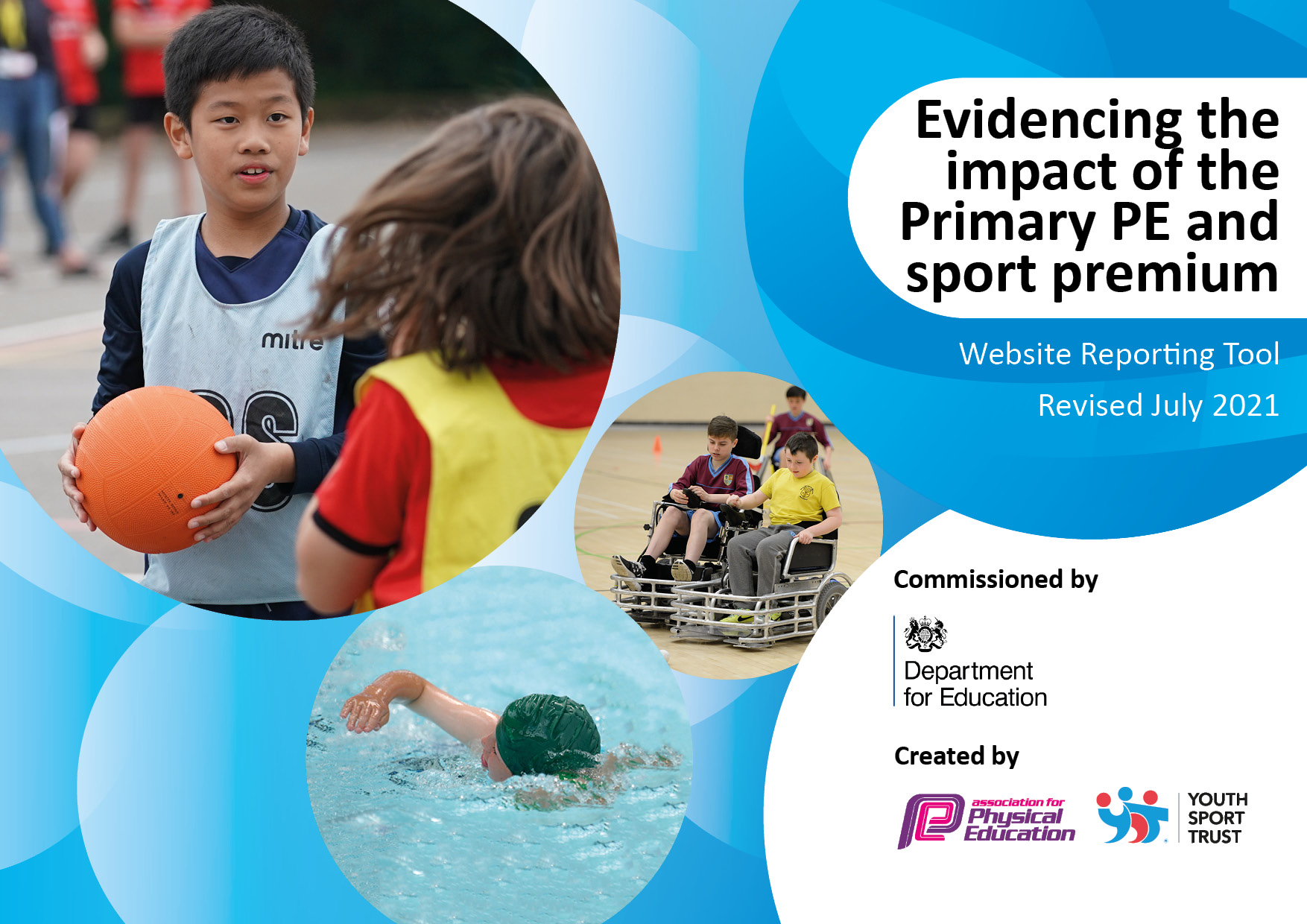 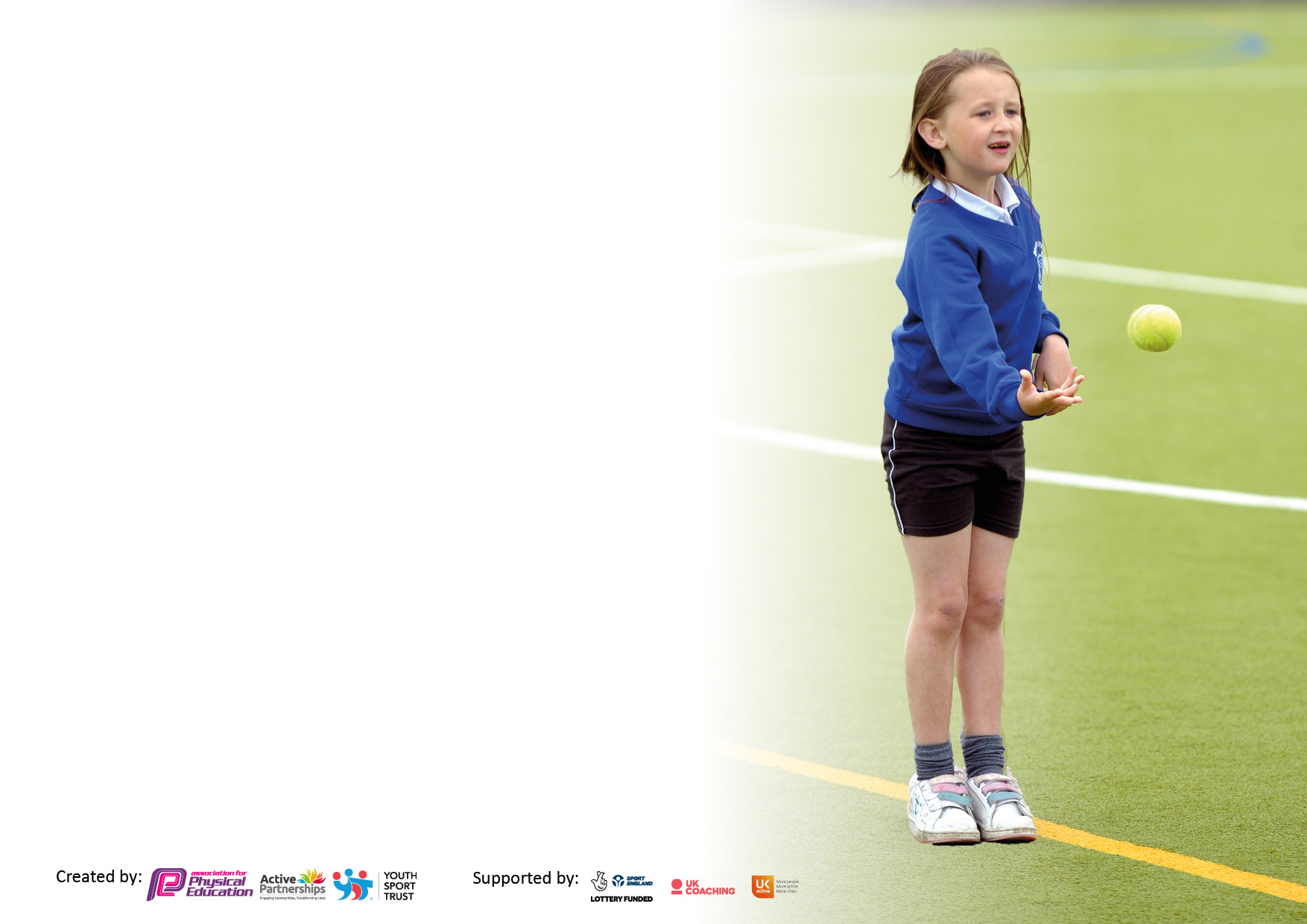 It is important that your grant is used effectively and based on school need. The Education Inspection Framework makes clear there will be a focus on ‘whether leaders and those responsible for governors all understand their respective roles and perform these in a way that enhances the effectiveness of the school’.Under the Quality of Education Ofsted inspectors consider:Intent - Curriculum design, coverage and appropriatenessImplementation - Curriculum delivery, Teaching (pedagogy) and AssessmentImpact - Attainment and progressTo assist schools with common transferable language this template has been developed to utilise the same three headings which should make your plans easily transferable between working documents.Schools     must     use     the      funding      to      make      additional      and      sustainable      improvements to    the    quality    of    Physical    Education,    School     Sport     and     Physical     Activity     (PESSPA) they offer. This means that you should use the Primary PE and sport premium to:Develop or add to the PESSPA activities that your school already offerBuild capacity and capability within the school to ensure that improvements made now will benefit pupils joining the school in future yearsThe Primary PE and sport premium should not be used to fund capital spend projects; the school’s budget should fund these.Pleasevisitgov.ukfortherevisedDfEguidanceincludingthe5keyindicatorsacrosswhichschoolsshoulddemonstrate animprovement.Thisdocumentwillhelpyoutoreviewyourprovisionandtoreportyourspend.DfEencouragesschools to use this template as an effective way of meeting the reporting requirements of the Primary PE and sport premium.We recommend you start by reflecting on the impact of current provision and reviewing the previous spend.Schools are required to publish details of how they spend this funding, including any under-spend from 2019/2020, as well as on the impact it has on pupils’ PE and sport participation and attainment. All funding must be spent by 31st July 2022.We recommend regularly updating the table and publishing it on your website throughout the year. This evidences your ongoing self-evaluation of how you are using the funding to secure maximum, sustainable impact. Final copy must be posted on your website by the end of the academic year and no later than the 31st July 2021. To see an example of how to complete the table please click HERE.Created by:	Supported by: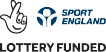 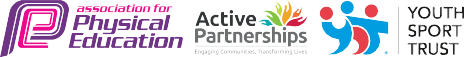 Total amount carried over from 2020/21£ 5,000.00Total amount allocated for 2021/22£15,780.00 (Inc above)How much (if any) do you intend to carry over from this total fund into 2022/23?£5,000.00Total amount allocated for 2022/23£19,860.00(inc above)Total amount of funding for 2022/23. To be spent and reported on by 31st July 2023.£24,860.00Meeting national curriculum requirements for swimming and water safety.N.B. Complete this section to your best ability. For example you might have practised safe self-rescue techniques on dry land which you can then transfer to the pool when school swimming restarts.Due to exceptional circumstances priority should be given to ensuring that pupils can perform safe self rescue even if they do not fully meet the first two requirements of the NC programme of studyWhat percentage of your current Year 6 cohort swim competently, confidently and proficiently over a distance of at least 25 metres?Pupils leaving at the end of the summer term 202380%What percentage of your current Year 6 cohort use a range of strokes effectively [for example, front crawl, backstroke and breaststroke]?Please see note above80%What percentage of your current Year 6 cohort perform safe self-rescue in different water-based situations?80%Schools can choose to use the Primary PE and sport premium to provide additional provision for swimming but this must be for activity over and above the national curriculum requirements. Have you used it in this way?Yes Summer 2023 We use this to support the non-swimmers so that they leave primary swimming£500Academic Year: 2022/23Total fund allocated:Date Updated:Date Updated:Key indicator 1: The engagement of all pupils in regular physical activity – Chief Medical Officers guidelines recommend that primary school pupils undertake at least 30 minutes of physical activity a day in schoolKey indicator 1: The engagement of all pupils in regular physical activity – Chief Medical Officers guidelines recommend that primary school pupils undertake at least 30 minutes of physical activity a day in schoolKey indicator 1: The engagement of all pupils in regular physical activity – Chief Medical Officers guidelines recommend that primary school pupils undertake at least 30 minutes of physical activity a day in schoolKey indicator 1: The engagement of all pupils in regular physical activity – Chief Medical Officers guidelines recommend that primary school pupils undertake at least 30 minutes of physical activity a day in schoolPercentage of total allocation:Key indicator 1: The engagement of all pupils in regular physical activity – Chief Medical Officers guidelines recommend that primary school pupils undertake at least 30 minutes of physical activity a day in schoolKey indicator 1: The engagement of all pupils in regular physical activity – Chief Medical Officers guidelines recommend that primary school pupils undertake at least 30 minutes of physical activity a day in schoolKey indicator 1: The engagement of all pupils in regular physical activity – Chief Medical Officers guidelines recommend that primary school pupils undertake at least 30 minutes of physical activity a day in schoolKey indicator 1: The engagement of all pupils in regular physical activity – Chief Medical Officers guidelines recommend that primary school pupils undertake at least 30 minutes of physical activity a day in school%IntentImplementationImplementationImpactYour school focus should be clear what you want the pupils to know and be able to do and aboutwhat they need to learn and toconsolidate through practice:Make sure your actions to achieve are linked to your intentions:Funding allocated:Evidence of impact: what do pupils now know and what can they now do? What has changed?:Sustainability and suggested next steps:Sustain participation in daily activities, through active playtimes and DPA.Train playground leaders and to provide storage and equipmentBuy into the Dartmoor School Sports Partnership, leaders to be trainedJump Start Jonny SubscriptionBuy and replace equipment for active playtimes.£4800£299£2275DSSP ensure access to quality training and coaching for children, access to competitions and festivals and improving our in school quality of teaching of PEJump start jonny is essential in EYFS and EY for accessing active participation of all children every dayPercentage of total allocation:30%Key indicator 2: The profile of PESSPA being raised across the school as a tool for whole school improvementKey indicator 2: The profile of PESSPA being raised across the school as a tool for whole school improvementKey indicator 2: The profile of PESSPA being raised across the school as a tool for whole school improvementKey indicator 2: The profile of PESSPA being raised across the school as a tool for whole school improvementPercentage of total allocation:Key indicator 2: The profile of PESSPA being raised across the school as a tool for whole school improvementKey indicator 2: The profile of PESSPA being raised across the school as a tool for whole school improvementKey indicator 2: The profile of PESSPA being raised across the school as a tool for whole school improvementKey indicator 2: The profile of PESSPA being raised across the school as a tool for whole school improvement%IntentImplementationImplementationImpactYour school focus should be clear what you want the pupils to know and be able to do and aboutwhat they need to learn and toconsolidate through practice:Make sure your actions to achieve are linked to your intentions:Funding allocated:Evidence of impact: what do pupils now know and what can they now do? What has changed?:Sustainability and suggested next steps:Membership of the Dartmoor Schools Sports Partnership to attend festivals, giving all children the opportunity to experience different activities.Use Leaders to run festivals for other year groups.Buy into the partnership Transport costs to attend festivals£2360And we use parental transportLarge amounts of our children attend the festivals, events, competitions and all children attend impact days and benefit from sports training for staff9.5%Key indicator 3: Increased confidence, knowledge and skills of all staff in teaching PE and sportKey indicator 5: Increased participation in competitive sportKey indicator 3: Increased confidence, knowledge and skills of all staff in teaching PE and sportKey indicator 5: Increased participation in competitive sportKey indicator 3: Increased confidence, knowledge and skills of all staff in teaching PE and sportKey indicator 5: Increased participation in competitive sportKey indicator 3: Increased confidence, knowledge and skills of all staff in teaching PE and sportKey indicator 5: Increased participation in competitive sportPercentage of total allocation:Key indicator 3: Increased confidence, knowledge and skills of all staff in teaching PE and sportKey indicator 5: Increased participation in competitive sportKey indicator 3: Increased confidence, knowledge and skills of all staff in teaching PE and sportKey indicator 5: Increased participation in competitive sportKey indicator 3: Increased confidence, knowledge and skills of all staff in teaching PE and sportKey indicator 5: Increased participation in competitive sportKey indicator 3: Increased confidence, knowledge and skills of all staff in teaching PE and sportKey indicator 5: Increased participation in competitive sport%IntentImplementationImplementationImpactYour school focus should be clearMake sure your actions toFundingEvidence of impact: what doSustainability and suggestedwhat you want the pupils to knowachieve are linked to yourallocated:pupils now know and whatnext steps:and be able to do and aboutintentions:can they now do? What haswhat they need to learn and tochanged?:consolidate through practice:Membership of the DSSP for INSET to give staff an Increased knowledge of touch rugby, KS1 planning, handball and athleticsTeachers to attend Swim INSETBuy into the Dartmoor School PartnershipStaff inset and Impact daysSupply cover and training and staff over timePE trip to south Brent festivalWild Tribe Forest school training with DSPAs aboveAnd£7365£180£1800Staff training as above impacts into the quality of education, the quality of skills that children leave primary with.  All teachers are now forest school trained and incorporate these skills across the curriculum in outdoor activitiesPercentage of total allocation:38%Key indicator 4: Broader experience of a range of sports and activities offered to all pupilsKey indicator 4: Broader experience of a range of sports and activities offered to all pupilsKey indicator 4: Broader experience of a range of sports and activities offered to all pupilsKey indicator 4: Broader experience of a range of sports and activities offered to all pupilsPercentage of total allocation:Key indicator 4: Broader experience of a range of sports and activities offered to all pupilsKey indicator 4: Broader experience of a range of sports and activities offered to all pupilsKey indicator 4: Broader experience of a range of sports and activities offered to all pupilsKey indicator 4: Broader experience of a range of sports and activities offered to all pupilsIntentImplementationImplementationImpactYour school focus should be clearMake sure your actions toFundingEvidence of impact: what doSustainability and suggestedwhat you want the pupils to knowachieve are linked to yourallocated:pupils now know and whatnext steps:and be able to do and aboutintentions:can they now do? What haswhat they need to learn and tochanged?:consolidate through practice:Children to experience different activities, linked to The Grove 100, giving them a broad experienceYear 5 / 6 – Skiing / sno-tubingYear 3 / 4 – Climbing / abseilingYear R, 1 / 2 – I bounceTrampolining and Gymnastics£2175£2838£498£270Pupils have become skilled at beginner standards in these sports and have experienced sports wider than the National curriculumPercentage of total allocation:23%Signed off bySigned off byHead Teacher:Hilary PriestDate:July 23Subject Leader:Helen Fernyhough and Hannah WestropeDate:July 23Governor:Chair of Governors Ian StewartDate:September 23